 & 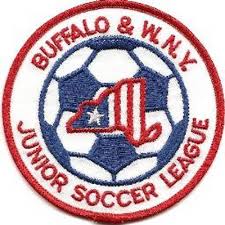 Junior Soccer LeagueLeague Information MeetingAugust 12, 2019Roll Call of Member RepresentativesTreasurer’s Report
Recognition and Reports of Related Organizations	District Commissioner-NYSWYSA		 Referee Unit					
	Upstate Women’s League			Epic Center			
	Buffalo District Soccer League		OtherLeague Reports	1. 2019 Odenbach Tournament Review	2. 2019 Preliminary Season Review	3. 2019 Preliminary Discipline Review	3. 2020 Preliminary Potential Changes	4. 2019 AwardsCorporate Governance Matters	1. Board Vacancy	2. Upcoming Elections for Vice President, Secretary and Trustee	2. NYS Workers Comp Issues	3. Non-Member Club team participation/registration for League play	4.  Club Soccer
AdjournmentNext Meeting:  Annual General Meeting Monday, October 21, 2019 7:30 PM